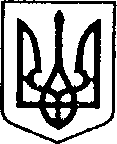 УКРАЇНАЧЕРНІГІВСЬКА ОБЛАСТЬН І Ж И Н С Ь К А    М І С Ь К А    Р А Д АВ И К О Н А В Ч И Й    К О М І Т Е ТР І Ш Е Н Н Явід _______________2021р. м. Ніжин № ____Про виведення дитини з сім’ї патронатного вихователяВідповідно до статей 34, 51,52, 53, 59, 73Закону України «Про місцеве самоврядування в Україні», Регламенту виконавчого комітету Ніжинської міської ради VIII скликання, затвердженого рішенням Ніжинської міської ради Чернігівської області від 24 грудня 2020 року № 27-4/2020, частини 2 статті Закону України «Про охорону дитинства» статей 252, 253, 254, 255, 256 Сімейного кодексу України, пунктів 27 Порядку створення та діяльності сім’ї патронатного вихователя, влаштування, перебування дитини в сім’ї патронатного вихователя, пункту 4 Порядку оплати послуг патронатного вихователя та виплати соціальної допомоги на утримання дитини в сім’ї патронатного вихователя, затверджених Постановою Кабінету Міністрів України від 16.03.2017 № 148 «Деякі питання здійснення патронату над дитиною», рішення виконавчого комітету Ніжинської міської ради«Про  запровадження послуги з патронату над дитиною» від 18.04.2018 року № 122виконавчий комітет міської ради вирішив:1. Вивести з 01 серпня 2021 року неповнолітнього ……, …… року народження, дитину, позбавлену батьківського піклування,з сім’ї патронатного вихователя ……, …… року народження, яка проживає за адресою: Чернігівська область, місто Ніжин, вулиця …… ,будинок № …….2. Припинити дію договору від 22 квітня 2021 року між виконавчим комітетом Ніжинської міської ради та патронатним вихователем ……, …… року народження, з 01 серпня 2021.         3.Начальнику служби у справах дітей Рацин Н.Б. забезпечити оприлюднення даного рішення на офіційному сайті міської ради протягом 5 робочихднів з дня йогоприйняття.         4. Контроль за виконанням рішення покласти на заступника міського голови з питань діяльності виконавчих органів ради Грозенко І.В.Головуючий на засіданні виконавчого комітетуНіжинської міської радиперший заступник міського голови з питань діяльності виконавчих органів ради                       Федір ВОВЧЕНКОПояснювальна запискадо проекту рішення«Про виведення дитиниз сім’ї патронатного вихователя»Відповідно до статей 34, 51,52, 53, 59, 73Закону України «Про місцеве самоврядування в Україні», Регламенту виконавчого комітету Ніжинської міської ради VIII скликання, затвердженого рішенням Ніжинської міської ради Чернігівської області від 24 грудня 2020 року № 27-4/2020, частини 2 статті Закону України «Про охорону дитинства» статей 252, 253, 254, 255, 256 Сімейного кодексу України, пунктів 27 Порядку створення та діяльності сім’ї патронатного вихователя, влаштування, перебування дитини в сім’ї патронатного вихователя, пункту 4 Порядку оплати послуг патронатного вихователя та виплати соціальної допомоги на утримання дитини в сім’ї патронатного вихователя, затверджених Постановою Кабінету Міністрів України від 16.03.2017 № 148 «Деякі питання здійснення патронату над дитиною», рішення виконавчого комітету Ніжинської міської ради«Про  запровадження послуги з патронату над дитиною» від 18.04.2018 року № 122, виконавчий комітет Ніжинської міської ради, як орган опіки та піклування, приймає рішення про виведення дитини з сім’ї патронатного вихователя.Проект рішення оприлюднений на сайті Ніжинської міської ради з 28.07.2021 р.Даний проект рішення потребує дострокового розгляду, оскільки закінчився термін перебування дитини в патронатній родині.Враховуючивищевикладене, проект рішення«Про виведення дитиниз сім’ї патронатного вихователя»може бути розглянутий на засіданнівиконавчогокомітету з позитивнимвирішенням питанням.Заступник міського головиз питань діяльностівиконавчих органів ради                                                               Сергій СМАГАВізують:Начальник служби у справах дітейНаталія РАЦИНЗаступник міськогоголовиз питаньдіяльностівиконавчихорганів ради                        Сергій СМАГАКеруючий справами                                                                Валерій САЛОГУБНачальник відділуюридично-кадровогозабезпеченняВ’ячеслав ЛЕГА